РЕГЛАМЕНТо проведении межрегионального турнира по тхэквондо ИТФ«Рождественские огни»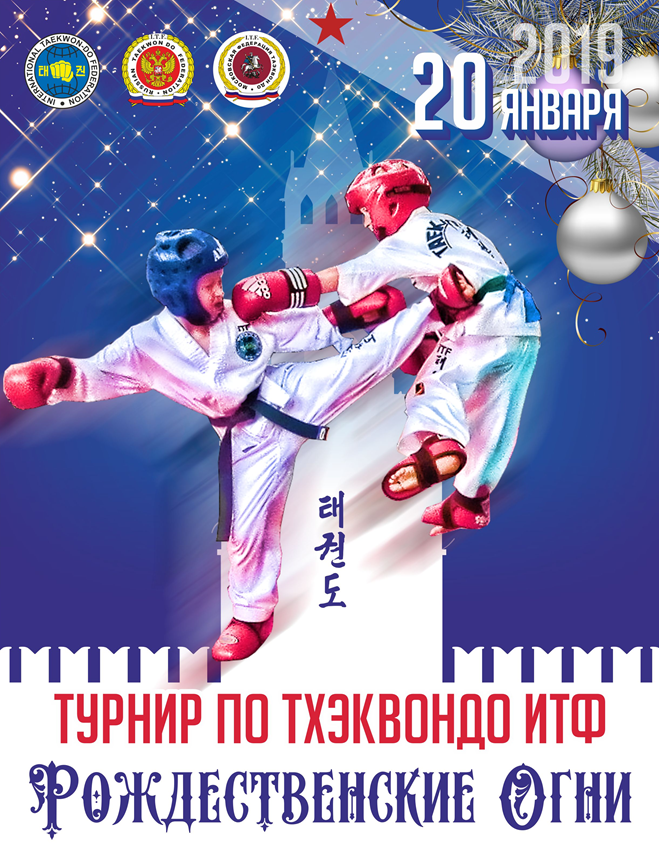 г. Москваянваря 2019 года.1.Цель и задачи соревнований
Межрегиональный турнир проводится с целью популяризации, пропаганды и развития тхэквондо ИТФ в России и решает следующие задачи: повышение уровня спортивного мастерства спортсменов; укрепление межрегиональных связей; подготовка спортсменов к всероссийским и международным соревнованиям; пропаганда физической культуры и спорта, здорового образа жизни. накопление соревновательного опыта. подготовка судейского корпуса к работе на соревнованиях высокого уровня.2. Дата и место проведения соревнованийДата проведения: 20 января 2019 года. Адрес проведения соревнований: г. Москва, Варшавская шоссе 118, стр.1. Московский центр боевых искусств.Начало соревнований в 10:00.3. Обеспечение безопасности участников и зрителейСоревнования проводятся на спортивных сооружениях, отвечающих требованиям соответствующих нормативно-правовых актов, действующих на территории Российской Федерации и направленных на обеспечение общественного порядка и безопасности участников и зрителей, а также при наличии актов готовности объекта спорта к проведению соревнований, утверждаемых в установленном порядке.Обеспечение безопасности участников и зрителей осуществляется согласно требованиям Правил обеспечения безопасности при проведении официальных спортивных соревнований, утвержденных постановлением Правительства Российской Федерации от 18 апреля 2014 г. № 353.Участие в соревнованиях осуществляется только при наличии договора страхования жизни и здоровья от несчастных случаев, который представляется в комиссию по допуску участников на каждого участника соревнований. Страхование участников соревнований может производиться как за счет бюджетных, так и внебюджетных средств в соответствии с законодательством Российской Федерации и субъектов Российской Федерации.Оказание скорой медицинской помощи осуществляется в соответствии с приказом Министерства здравоохранения Российской Федерации от 01.03.2016 № 134 Н «О порядке организации оказания медицинской помощи лицам, занимающимся физической культурой и спортом (в том числе при подготовке и проведении физкультурных мероприятий и спортивных мероприятий), включая порядок медицинского осмотра лиц, желающих пройти спортивную подготовку, заниматься физической культурой и спортом в организациях и (или) выполнить нормативы испытаний (тестов) Всероссийского физкультурно-спортивного комплекса “Готов к труду и обороне”».Обеспечение медицинской помощью участников соревнований возлагается на АНО «Московская школа таэквон-до». 4. Руководство проведением соревнованийОбщее руководство подготовкой и проведением соревнований осуществляет РФСОО «Федерация тхэквондо ИТФ в г. Москве» и АНО «Московская школа таэквон-до».
        Непосредственное проведение соревнований возлагается на главную судейскую коллегию, утвержденную Президиумом Федерации тхэквондо ИТФ в г. Москве.Организаторам и участникам запрещается оказывать противоправное влияние на результаты соревнований, участвовать в азартных играх в букмекерских конторах и тотализаторах путем заключения пари на официальные спортивные соревнования в соответствии с требованиями, установленными пунктом 3 части 4 статьи 26.2 Федерального закона от 4 декабря 2007 года № 329-ФЗ «О физической культуре и спорте в Российской Федерации».5. Участники соревнованийК соревнованиям допускаются спортсмены разрешенного возраста (см. ниже) всех секций и клубов, развивающих тхэквондо ИТФ на территории Москвы и ближних регионов, имеющие квалификацию не ниже разрешённой (см. ниже), и допущенные врачом до участия в соревнованиях.
       Каждая Физкультурно-спортивная организация (ФСО) имеет право выставить любое количество участников.6. Комиссия по допуску и взвешиваниеКомиссия по допуску будет осуществлять регистрацию 17 января 2019 года. Регистрация спортивных команд из субъектов РФ будет осуществляться не позднее 1 часа до начала соревнований. Спортивная делегация обязана предоставить комиссии по допуску:заявку установленного образца с медицинским допуском ВФД или ВФ кабинета о допуске каждого спортсмена к соревнованиям, заверенную клубом и руководителем региональной федерации;полис (оригинала) страхования жизни и здоровья от несчастных случаев;паспорт РФ или свидетельство о рождении;дан-сертификат или сертификат ФТР ИТФ. Заявка на взвешивании должна быть представлена с последними правками.  Каждый спортсмен – должен предоставить удостоверение личности, страховой полис (страхование от несчастных случаев на время соревнований), сертификат ИТФ, медицинскую справку ВФД или ВФ кабинета о допуске спортсмена к соревнованиям (если нет допуска в заявке). Возраст спортсмена определяется на первый день соревнований. 7. СоревнованияСоревнования проводятся в следующих видах программ:личные соревнования по формальным комплексам (туль).Юноши и девушки (11-13 лет)Юниоры и юниорки  (14-17 лет)личные соревнования по спаррингу (поединки):Продолжительность поединков:11-13 лет-  2 раунда по 1.5 мин, перерыв 45 сек;14-15 лет-  2 раунда по 1.5 мин, перерыв 60 сек;16-17 лет-  2 раунда по 2.0 мин, перерыв 60 сек.8.Требования к участникамУчастники соревнований обязаны иметь соответствующую экипировку и соблюдать установленный Турнирными Правилами ИТФ дресс-код: добок ИТФ (установленного образца), паховая раковина, перчатки, имеющие заводскую маркировку 10 OZ (для возраста 11-13 лет перчатки –открытая ладонь), футы, капа, защита голени, соревновательный шлем с закрытой верхней частью открытой лицевой частью, не имеющий шнурков.  Женщины дополнительно должны иметь нагрудную защиту. Защитная экипировка спортсмена должна быть в исправном состоянии без видимых повреждений и не должна содержать молний, шнурков или заклепок.Вся экипировка спортсмена должна соответствовать цвету угла в соответствии с позицией на площадке (красный и синий комплект снаряжения). Спортсмен имеет не более 1-ой минуты на замену снаряжения.Взвешивание спортсменов производится в день соревнований, перед выходом на площадку.Допуск по весу в снаряжении без шлема – 1,5 кг.Если участник превышает допустимые нормы при взвешивании, то он дисквалифицируется. 9. ПротестПротест подается представителем команды в письменном виде в течение 5 минут после выступления спортсмена. Протест может подать только представитель команды.10. Судьи и тренерыКаждая команда должна предоставить заявку на судей. Заявку на судей установленного образца подать не позднее 16 января 2019 г.Сбор судей в день проведения соревнований в 09:20 часов.Судьи должны соответствовать дресс-коду спортивного судьи по виду спорта, согласно правилам тхэквондо ИТФ. Судьи должны быть не младше 14 лет и иметь квалификацию не ниже 1 гыпа. Судьям необходимо с собой иметь аккредитацию, паспорт и документ, подтверждающий 	квалификацию.
Секунданты и тренеры должны соответствовать установленному Турнирными Правилами ИТФ дресс-коду: спортивный костюм (допускается спортивная футболка с коротким или длинным рукавом вместо куртки), спортивная обувь. Секунданту не допускается ношение: головных уборов и повязок, иной обуви, кроме спортивной, маек-безрукавок. Секунданту запрещается пользоваться всеми видами мобильных устройств во время секундирования, а также вести фото- и видеосъёмку. Секундировать участника может только один человек, и он не имеет права влиять на ход поединка.11. НаграждениеПобедители и призеры награждаются медалями и дипломами соответствующих степеней. В каждой группе (туль, спарринг) спортсмен награждается дипломом и медалью.Победители и призеры среди команд (клубов) награждаются кубками за 1, 2 и 3 место.12. Заявки на участиеЗаявки на участие в соревнованиях принимаются до 14 января 2019 г. через автоматизированную систему спортивной жеребьевки по адресу http://itf.jreb.ru.Логин и пароль, а также инструкцию по работе в системе необходимо запросить по адресу tkd-turnir@yandex.ru.В оргкомитет предварительные заявки по стандартной форме подаются также до 14 января 2019 г.e-mail: tkd-turnir@yandex.ruДанный регламент является официальным вызовом на соревнования. «Утверждаю» Президент Региональной физкультурно-спортивнойобщественной организации «Федерация тхэквондо ИТФ в городе Москве»________________ Ю.Б. Калашников«____»__________________2019г. 1 дивизион: 10 - 9 гупСаджу-Чируги, Саджу-Макги, Чон-Джи2 дивизион: 8 - 7 гупЧон-Джи - До-Сан3 дивизион: 6 - 5 гупЧон-Джи - Юль-Гок4 дивизион: 4 - 3 гупЧон-Джи – Той- Гэ5 дивизион: 2 гуп - I данЧон-Джи – Ге-Бэк1 дивизион: 10 - 9 гупСаджу-Чируги, Саджу-Макги, Чон-Джи2 дивизион: 8 - 7 гупЧон-Джи - До-Сан3 дивизион: 6 - 5 гупЧон-Джи - Юль-Гок4 дивизион: 4 - 1 гупЧон-Джи - Чунг-Му5 дивизион: I - III данЧон-Джи - Ге-Бэк11-13 лет юноши (10-9 гуп) Спарринг: 35, 40, 45, 50, 55, 60, св. 60 кг.11-13 лет девушки (10-9 гуп) Спарринг: 30, 35, 40, 45, 50, 55, св. 55 кг.11-13 лет юноши (8-7 гуп) Спарринг: 35, 40, 45, 50, 55, 60, св. 60 кг.11-13 лет девушки (8-7 гуп) Спарринг: 30, 35, 40, 45, 50, 55, св. 55 кг.11-13 лет юноши (6-5 гуп) Спарринг: 35, 40, 45, 50, 55, 60, св. 60 кг.11-13 лет девушки (6-5 гуп) Спарринг: 30, 35, 40, 45, 50, 55, св. 55 кг.11-13 лет юноши (4 гуп и выше) Спарринг: 35, 40, 45, 50, 55, 60, св. 60 кг.11-13 лет девушки (4 гуп и выше) Спарринг: 30, 35, 40, 45, 50, 55, св. 55 кг.14-15 лет юниоры (10-5 гуп) Спарринг: 45, 50, 55, 60, 65,70, св.70  кг.14-15 лет юниорки (10-5 гуп) Спарринг: 40,45, 50, 55, 60,65, св. 65  кг.14-15 лет юниоры (4 гуп и выше) Спарринг: 45, 50, 55, 60, 65,70, св.70  кг.14-15 лет юниорки (4 гуп и выше) Спарринг: 40,45, 50, 55, 60,65, св. 65  кг.16-17 лет юниоры (10-5 гуп) Спарринг: 4551, 57, 63, 69,75, св.75 кг.16-17 лет юниорки (10-5 гуп) Спарринг: 40,46, 52, 58, 64,70, св. 7016-17 лет юниоры (4 гуп и выше) Спарринг: 4551, 57, 63, 69,75, св.75 кг.16-17 лет юниорки (4 гуп и выше) Спарринг: 40,46, 52, 58, 64,70, св. 70